DECLARAÇÃO DE INEXISTÊNCIA DE PARENTESCODeclaro para os devidos fins, que de acordo com o § 3º do Art. 68-A, da Lei Orgânica do Município de Natal, que não tenho relação familiar ou parentesco consangüíneo, em linha reta ou colateral ou por afinidade, até o terceiro grau, inclusive com o Prefeito, o Vice-Prefeito, o Procurador Geral do Município, os Secretários Municipais, o Presidente da Câmara e demais Vereadores, os Presidentes ou Dirigentes de Autarquias, Institutos, Agências, Empresas Públicas, Sociedades de Economia Mista e Fundações Públicas, bem como com todos os demais ocupantes de cargos de direção, chefia ou assessoramento. Declaro ainda, que as informações prestadas são verdadeiras, assumindo a responsabilidade pelo seu inteiro teor, sob as penas da Lei. Natal, ____ de ____________ de 2019.ProponenteRG nº: ________________________________CPF nº: _______________________________DECLARAÇÃO DE COMPATIBILIDADEEu, ____________________________________________________ RG Nº ______________,Proponente da Atração Musical _______________________________________________ DECLARO, sob as penas da Lei, que não sou funcionário público do Município do Natal e não possuo cônjuge e parentes até 2º grau na Fundação Cultural Capitania das Artes – FUNCARTE; não sou integrante do Conselho Municipal de Cultura e não possuo qualquer impedimento legal, e estou apto a concorrer ao processo da Seleção Pública nº 034/2019 – Apoio Financeiro para Atrações Musicais Diversas visando compor a programação no Espaço Cultural Marilene Dantas dentro do “Natal em Natal 2019”.Natal,___ de __________ de 2019.ProponenteRepresentante Legal da Atração Artística Declaração de Nada Consta de Não Haver prestado Serviços ao Município do NatalEu, ________________________________________, RG Nº _____________, Proponente da Atração Musical _____________________________________, declaro para os devidos fins, que não prestei serviços ao Município de Natal até a presente data.Natal, ____ de __________ de 2019.ProponenteDECLARAÇÃO DE SERVIÇOS PRESTADOS AO MUNICÍPIO DE NATALEu, _______________________________________, RG Nº ___________, Proponente da Atração Musical _______________________________, declaro para os devidos fins, que prestei os seguintes serviços ao Município do Natal _______________________________________________________ no evento denominado ____________________________________________ no ano de _________ mas não era exigida prestação de contas pelos serviços prestados. Natal, ____ de __________ de 2019.ProponenteDECLARAÇÃO DE INEXISTÊNCIA DE EMPREGADOS EM CONDIÇÕES EXCEPCIONAIS Eu,_____________________________ CNPJ Nº ______________,Proponente da Atração Musical _________________________________ por intermédio do seu representante legal o Sr. _________________________________, portador da Carteira de Identidade nº ____________ e CPF nº ____________, DECLARO para os devidos fins que se fizerem necessários do disposto V do Art. 27, da Lei nº 8.666, de 21/07/93, acrescido pela Lei nº 9.854, de 27/10/99, que não emprega qualquer menor de 18 anos em trabalho noturno, perigoso ou insalubre, bem como não emprega menor de 16 anos, salvo na condição de aprendiz a partir de 14 anos.Natal,___ de ________ de 2019.Proponente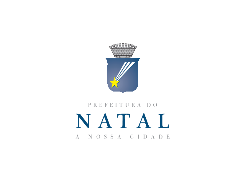 SELEÇÃO PÚBLICA Nº 034/2019 – APOIO FINANCEIRO PARA ATRAÇÕES MUSICAIS DIVERSAS VISANDO COMPOR A PROGRAMAÇÃO DO PALCO DO ESPAÇO CULTURAL MARILENE DANTAS NO “NATAL EM NATAL 2019”ANEXO IIDENTIFICAÇÃO DO PROPONENTEIDENTIFICAÇÃO DO PROPONENTEIDENTIFICAÇÃO DO PROPONENTE1.PESSOA JURÍDICAPESSOA JURÍDICARazão Social:CNPJ:CNPJ:Endereço comercialEndereço comercialEndereço comercialCidade:UF:CEP:Telefone:Celular:E-mail:Representante:Cargo:Cargo:Profissão:CPF:CPF:R.G:Órgão Expedidor:Órgão Expedidor:Endereço Residencial:Endereço Residencial:Endereço Residencial:Cidade:UF:CEP:2.DATANOME COMPLETOASSINATURA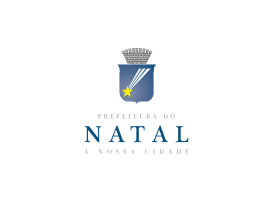 SELEÇÃO PÚBLICA Nº 034/2019 – APOIO FINANCEIRO PARA ATRAÇÕES MUSICAIS DIVERSAS VISANDO COMPOR A PROGRAMAÇÃO DO PALCO DO ESPAÇO CULTURAL MARILENE DANTAS NO “NATAL EM NATAL 2019”SELEÇÃO PÚBLICA Nº 034/2019 – APOIO FINANCEIRO PARA ATRAÇÕES MUSICAIS DIVERSAS VISANDO COMPOR A PROGRAMAÇÃO DO PALCO DO ESPAÇO CULTURAL MARILENE DANTAS NO “NATAL EM NATAL 2019”SELEÇÃO PÚBLICA Nº 034/2019 – APOIO FINANCEIRO PARA ATRAÇÕES MUSICAIS DIVERSAS VISANDO COMPOR A PROGRAMAÇÃO DO PALCO DO ESPAÇO CULTURAL MARILENE DANTAS NO “NATAL EM NATAL 2019”SELEÇÃO PÚBLICA Nº 034/2019 – APOIO FINANCEIRO PARA ATRAÇÕES MUSICAIS DIVERSAS VISANDO COMPOR A PROGRAMAÇÃO DO PALCO DO ESPAÇO CULTURAL MARILENE DANTAS NO “NATAL EM NATAL 2019”Anexo IIFICHA DE IDENTIFICAÇÃO ARTÍSTICAFICHA DE IDENTIFICAÇÃO ARTÍSTICAFICHA DE IDENTIFICAÇÃO ARTÍSTICAFICHA DE IDENTIFICAÇÃO ARTÍSTICAFICHA DE IDENTIFICAÇÃO ARTÍSTICAFICHA DE IDENTIFICAÇÃO ARTÍSTICANome Artístico Nome Artístico GêneroGêneroNome do ProponenteNome do ProponenteTelefone Telefone E-mail 1. TÍTULO DA ATRAÇÃO 2. DESCRIÇÃO DA ATRAÇÃO (Apresente uma síntese do que pretende realizar)3. FICHA TÉCNICA (Indique a relação dos participantes da apresentação)3. FICHA TÉCNICA (Indique a relação dos participantes da apresentação)3. FICHA TÉCNICA (Indique a relação dos participantes da apresentação)3. FICHA TÉCNICA (Indique a relação dos participantes da apresentação)NºNOMEFUNÇÃOCPF0102030405060809104. PROPOSTA DE REPERTÓRIO (Indicação de autor de cada música, com minutagem).5. DATA/LOCALNOME COMPLETOASSINATURA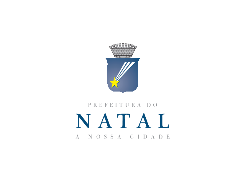 SELEÇÃO PÚBLICA Nº 034/2019 – APOIO FINANCEIRO PARA ATRAÇÕES MUSICAIS DIVERSAS VISANDO COMPOR A PROGRAMAÇÃO DO PALCO DO ESPAÇO CULTURAL MARILENE DANTAS NO “NATAL EM NATAL 2019”ANEXO III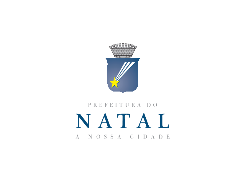 SELEÇÃO PÚBLICA Nº 034/2019 – APOIO FINANCEIRO PARA ATRAÇÕES MUSICAIS DIVERSAS VISANDO COMPOR A PROGRAMAÇÃO DO PALCO DO ESPAÇO CULTURAL MARILENE DANTAS NO “NATAL EM NATAL 2019”ANEXO IV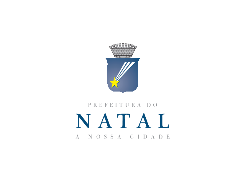 SELEÇÃO PÚBLICA Nº 034/2019 – APOIO FINANCEIRO PARA ATRAÇÕES MUSICAIS DIVERSAS VISANDO COMPOR A PROGRAMAÇÃO DO PALCO DO ESPAÇO CULTURAL MARILENE DANTAS NO “NATAL EM NATAL 2019”ANEXO V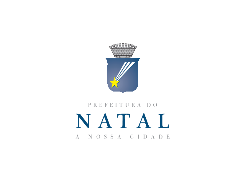 SELEÇÃO PÚBLICA Nº 034/2019 – APOIO FINANCEIRO PARA ATRAÇÕES MUSICAIS DIVERSAS VISANDO COMPOR A PROGRAMAÇÃO DO PALCO DO ESPAÇO CULTURAL MARILENE DANTAS NO “NATAL EM NATAL 2019”ANEXO VI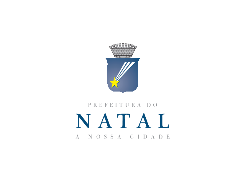 SELEÇÃO PÚBLICA Nº 034/2019 – APOIO FINANCEIRO PARA ATRAÇÕES MUSICAIS DIVERSAS VISANDO COMPOR A PROGRAMAÇÃO DO PALCO DO ESPAÇO CULTURAL MARILENE DANTAS NO “NATAL EM NATAL 2019”ANEXO VII